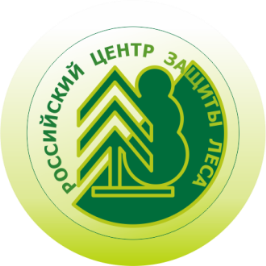 РОССИЙСКИЙ ЦЕНТР ЗАЩИТЫ ЛЕСА21 мая 2020 годаНа территории базы отдыха «Рубин» выявлены и назначены в рубку аварийные деревьяСпециалисты Филиала ФБУ «Рослесозащита»-«ЦЗЛ Республики Марий Эл» завершили проведение лесопатологического обследования лесного участка оздоровительного комплекса База отдыха «Рубин», расположенного на территории ФГБУ «Национальный парк «Марий Чодра». Целью обследования насаждений было выявление и назначение в рубку аварийных деревьев – деревьев со структурными изъянами, способными привести к падению всего дерева или его части и причинению ущерба населению или государственному имуществу и имуществу граждан. Работы по лесопатологическому обследованию были начаты еще в конце марта, но по объективным причинам были приостановлены более чем на месяц.В результате обследования всего было назначено в рубку более ста аварийных деревьев сосны, вяза, ольхи, берёзы и ивы. Основными изъянами, которые позволили отнести деревья к категории аварийных, послужили обрывы корней, опасный наклон ствола, сломы ствола и поражение стволовыми гнилями. Данные структурные изъяны значительно снижают устойчивость деревьев к воздействию ветра и другим механическим нагрузкам. Выявление аварийных деревьев и оперативное проведение их рубки позволят обеспечить безопасность отдыхающих.Отдел информационного взаимодействия по защите и воспроизводству лесов Федеральное бюджетное учреждение «Российский центр защиты леса»141207, Московская область, г. Пушкино, ул. Надсоновская, д. 13Тел. (495) 993 34 07, доб. 152 press@rcfh.ru рослесозащита.рф